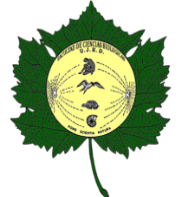 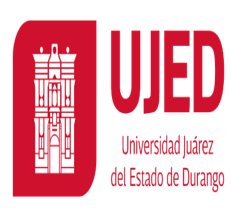 UNIVERSIDAD JUÁREZ DEL ESTADO DE DURANGOUNIVERSIDAD JUÁREZ DEL ESTADO DE DURANGOUNIVERSIDAD JUÁREZ DEL ESTADO DE DURANGOUNIVERSIDAD JUÁREZ DEL ESTADO DE DURANGOUNIVERSIDAD JUÁREZ DEL ESTADO DE DURANGOUNIVERSIDAD JUÁREZ DEL ESTADO DE DURANGOUNIVERSIDAD JUÁREZ DEL ESTADO DE DURANGOUNIVERSIDAD JUÁREZ DEL ESTADO DE DURANGOUNIVERSIDAD JUÁREZ DEL ESTADO DE DURANGOUNIVERSIDAD JUÁREZ DEL ESTADO DE DURANGOUNIVERSIDAD JUÁREZ DEL ESTADO DE DURANGOUNIVERSIDAD JUÁREZ DEL ESTADO DE DURANGOFACULTAD DE CIENCIAS BIOLÓGICASFACULTAD DE CIENCIAS BIOLÓGICASFACULTAD DE CIENCIAS BIOLÓGICASFACULTAD DE CIENCIAS BIOLÓGICASFACULTAD DE CIENCIAS BIOLÓGICASFACULTAD DE CIENCIAS BIOLÓGICASFACULTAD DE CIENCIAS BIOLÓGICASFACULTAD DE CIENCIAS BIOLÓGICASFACULTAD DE CIENCIAS BIOLÓGICASFACULTAD DE CIENCIAS BIOLÓGICASFACULTAD DE CIENCIAS BIOLÓGICASFACULTAD DE CIENCIAS BIOLÓGICAS"DIVISIÓN DE ESTUDIOS DE POSGRADO""DIVISIÓN DE ESTUDIOS DE POSGRADO""DIVISIÓN DE ESTUDIOS DE POSGRADO""DIVISIÓN DE ESTUDIOS DE POSGRADO""DIVISIÓN DE ESTUDIOS DE POSGRADO""DIVISIÓN DE ESTUDIOS DE POSGRADO""DIVISIÓN DE ESTUDIOS DE POSGRADO""DIVISIÓN DE ESTUDIOS DE POSGRADO""DIVISIÓN DE ESTUDIOS DE POSGRADO""DIVISIÓN DE ESTUDIOS DE POSGRADO""DIVISIÓN DE ESTUDIOS DE POSGRADO""DIVISIÓN DE ESTUDIOS DE POSGRADO"Doctorado en Ciencias en Biodiversidad y EcologíaDoctorado en Ciencias en Biodiversidad y EcologíaDoctorado en Ciencias en Biodiversidad y EcologíaDoctorado en Ciencias en Biodiversidad y EcologíaDoctorado en Ciencias en Biodiversidad y EcologíaDoctorado en Ciencias en Biodiversidad y EcologíaDoctorado en Ciencias en Biodiversidad y EcologíaDoctorado en Ciencias en Biodiversidad y EcologíaDoctorado en Ciencias en Biodiversidad y EcologíaDoctorado en Ciencias en Biodiversidad y EcologíaDoctorado en Ciencias en Biodiversidad y EcologíaDoctorado en Ciencias en Biodiversidad y EcologíaEvaluación de Avances de Trabajo de TesisEvaluación de Avances de Trabajo de TesisEvaluación de Avances de Trabajo de TesisEvaluación de Avances de Trabajo de TesisEvaluación de Avances de Trabajo de TesisEvaluación de Avances de Trabajo de TesisEvaluación de Avances de Trabajo de TesisEvaluación de Avances de Trabajo de TesisEvaluación de Avances de Trabajo de TesisEvaluación de Avances de Trabajo de TesisEvaluación de Avances de Trabajo de TesisEvaluación de Avances de Trabajo de TesisFECHAddmmmmaaaaDATOS DE SEMINARIODATOS DE SEMINARIODATOS DE SEMINARIODATOS DE SEMINARIODATOS DE SEMINARIODATOS DE SEMINARIODATOS DE SEMINARIODATOS DE SEMINARIODATOS DE SEMINARIODATOS DE SEMINARIODATOS DE SEMINARIODATOS DE SEMINARIONombre del (de la) alumno(a)Nombre del (de la) alumno(a)Nombre del (de la) alumno(a)Nombre del (de la) alumno(a)Nombre del (de la) alumno(a)Nombre del (de la) alumno(a)Nombre del (de la) alumno(a)Nombre del (de la) alumno(a)Nombre del (de la) alumno(a)Nombre del (de la) alumno(a)Nombre del (de la) alumno(a)Nombre del (de la) alumno(a)Título del seminarioTítulo del seminarioTítulo del seminarioTítulo del seminarioTítulo del seminarioTítulo del seminarioTítulo del seminarioTítulo del seminarioTítulo del seminarioTítulo del seminarioTítulo del seminarioTítulo del seminarioCRITERIOS A EVALUAR DE LA PRESENTACIÓNCRITERIOS A EVALUAR DE LA PRESENTACIÓNCRITERIOS A EVALUAR DE LA PRESENTACIÓNCRITERIOS A EVALUAR DE LA PRESENTACIÓNCRITERIOS A EVALUAR DE LA PRESENTACIÓNCRITERIOS A EVALUAR DE LA PRESENTACIÓNCRITERIOS A EVALUAR DE LA PRESENTACIÓNCRITERIOS A EVALUAR DE LA PRESENTACIÓNCRITERIOS A EVALUAR DE LA PRESENTACIÓNCRITERIOS A EVALUAR DE LA PRESENTACIÓNCRITERIOS A EVALUAR DE LA PRESENTACIÓNCRITERIOS A EVALUAR DE LA PRESENTACIÓNAspectos evaluadosCalificación (Marcar la asignada)Calificación (Marcar la asignada)Calificación (Marcar la asignada)Calificación (Marcar la asignada)Calificación (Marcar la asignada)Calificación (Marcar la asignada)Calificación (Marcar la asignada)Calificación (Marcar la asignada)Calificación (Marcar la asignada)PromedioContenidoMARCO TEORICOMARCO TEORICOMARCO TEORICOMARCO TEORICOMARCO TEORICOMARCO TEORICOMARCO TEORICOMARCO TEORICOMARCO TEORICOContenidoIntroducción y Antecedentes 7.07.07.58.08.59.09.510.010.0ContenidoPLANTEAMIENTO DEL PROBLEMAPLANTEAMIENTO DEL PROBLEMAPLANTEAMIENTO DEL PROBLEMAPLANTEAMIENTO DEL PROBLEMAPLANTEAMIENTO DEL PROBLEMAPLANTEAMIENTO DEL PROBLEMAPLANTEAMIENTO DEL PROBLEMAPLANTEAMIENTO DEL PROBLEMAPLANTEAMIENTO DEL PROBLEMAContenidoDescripción del problema7.07.07.58.08.59.09.510.010.0ContenidoObjetivos de la Investigación7.07.07.58.08.59.09.510.010.0ContenidoJustificación7.07.07.58.08.59.09.510.010.0ContenidoJustificación7.07.07.58.08.59.09.510.010.0ContenidoMETODOLOGÍAMETODOLOGÍAMETODOLOGÍAMETODOLOGÍAMETODOLOGÍAMETODOLOGÍAMETODOLOGÍAMETODOLOGÍAMETODOLOGÍAContenidoCongruencia con Objetivos7.07.07.58.08.59.09.510.010.0ContenidoAnálisis de datos7.07.07.58.08.59.09.510.010.0ContenidoAnálisis de datos7.07.07.58.08.59.09.510.010.0ContenidoRESULTADOSRESULTADOSRESULTADOSRESULTADOSRESULTADOSRESULTADOSRESULTADOSRESULTADOSRESULTADOSContenidoCalidad de resultados7.07.07.58.08.59.09.510.010.0ContenidoCantidad de resultados7.07.07.58.08.59.09.510.010.0FormaOrganización7.07.07.58.08.59.09.510.010.0FormaClaridad7.07.07.58.08.59.09.510.010.0FormaDefensa7.07.07.58.08.59.09.510.010.0OBSERVACIONES/RECOMENDACIONESOBSERVACIONES/RECOMENDACIONESOBSERVACIONES/RECOMENDACIONESOBSERVACIONES/RECOMENDACIONESOBSERVACIONES/RECOMENDACIONESOBSERVACIONES/RECOMENDACIONESOBSERVACIONES/RECOMENDACIONESOBSERVACIONES/RECOMENDACIONESOBSERVACIONES/RECOMENDACIONESOBSERVACIONES/RECOMENDACIONESOBSERVACIONES/RECOMENDACIONESOBSERVACIONES/RECOMENDACIONESEVALUADOREVALUADOREVALUADOREVALUADOREVALUADOREVALUADOREVALUADOREVALUADOREVALUADOREVALUADOREVALUADOREVALUADORNombreNombreNombreFirmaFirmaFirmaFirmaFirmaFirmaFirmaFirmaFirma